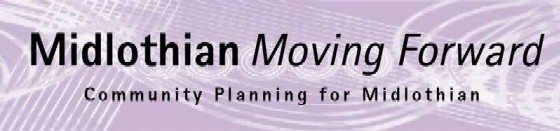 Community Planning Partnership Board MeetingThursday 27th October 2022 at 10.00am via Microsoft TeamsMinutes PresentAnnette Lang – Group Services Manager CLLEAnn Stewart-Kmicha – Federation of Community CouncilsCllr Bryan Pottinger – Elected Member Midlothian Council Cllr Colin Cassidy – Elected Member Midlothian CouncilCraig Sheerin - DWPDona Milne – Director of Public Health NHS LothianDavid Virgo – Elected Member Midlothian CouncilFiona Robertson -  Executive Director MLCGarry Clark -  Federation of Small BusinessesGrace Vickers -  Chief Executive Midlothian CouncilCllr Kelly Parry – Chair of CPP Board, Elected Member Midlothian Council Kevin Anderson -  Executive Director Place Midlothian CouncilLesley Kelly -  Chief Officer MVAMichael Jeffrey -  Edinburgh CollegeCllr Peter Smaill -  Elected Member Midlothian CouncilRebekah Sulllivan – Community Planning Development Officer Midlothian CouncilJim Sherval -  Public Health NHS LothianApologiesApologiesAudrey Cumberford -  Edinburgh CollegeAudrey Cumberford -  Edinburgh CollegeKirsty MacDiarmid -  Public Protection Team ManagerJoan Tranent – Head of Children’s Services Midlothian Council Lawrence Wyper – Scottish EnterpriseLynsey Davidson -  Skills Development ScotlandMorag Barrow -  Executive Director Midlothian Health and Social Care PartnershipRoddy Henry -  Newbattle Abbey CollegeVal de Souza – Chair of IJBKirsty MacDiarmid -  Public Protection Team ManagerJoan Tranent – Head of Children’s Services Midlothian Council Lawrence Wyper – Scottish EnterpriseLynsey Davidson -  Skills Development ScotlandMorag Barrow -  Executive Director Midlothian Health and Social Care PartnershipRoddy Henry -  Newbattle Abbey CollegeVal de Souza – Chair of IJBAgenda ItemMinutesActionsApproval of MinutesMatters Arising 8th September 2022Minutes were approved No actionsAction LogSend profile to Community Councils - RSEdinburgh College OfferMike Jeffery gave presentation on Edinburgh College key statistics from the past year. Currently 4300 students are from Midlothian, which is an increase of 700 enrolments this year. Over the 2 covid years there has been a decrease in early withdrawals for Midlothian students, down 5%, which is one of the lowest in the Lothian’s. Increase in Midlothian students completing successfully and progressing onto next level courses. Further information on where the 4300 Midlothian students are attending, areas of focus, and what outreach are they engaged in will be shared with partners.Updates on the flexible workforce access will be shared highlighting of those 10,000 students what businesses are located in Midlothian. Further data on Midlothian students and businesses will be circulated to partnersNational Discussion on Scottish EducationThe new national discussion on Education has now been launched and several focus groups have been planned. There will be a series of meetings with parent groups, details of which can be sent out if any members wish to be included. This is an important discussion on the future of our education system and it is important that all members of our community are included in response.Conference UpdateRS provided final update on the Community Planning Partnership Conference 2022.  Midlothian Cares Cost of Living Task Force UpdateThe Cost of Living Task Force was set up in August 2022 and meetings have taken place to plan out what support to bring those in crisis over the winter months. A paper was put forward to Council and a number of measures were agreed. The Task Force are interested to hear from partners and organisations on what support they are providing to those in crisis. City DealNext joint committee is on 2nd December and details will be circulated. Five presentations are due to be given, one by Transport Scotland on the Sheriffhall.  This will be the last joint committee meeting Midlothian will chair and from January 2023 it will move to the Scottish Boarders Council. Date of Next Meeting8th December 2022 10 am